CPEM N° 46CURSO: 5TO CÁREA: INGLÉS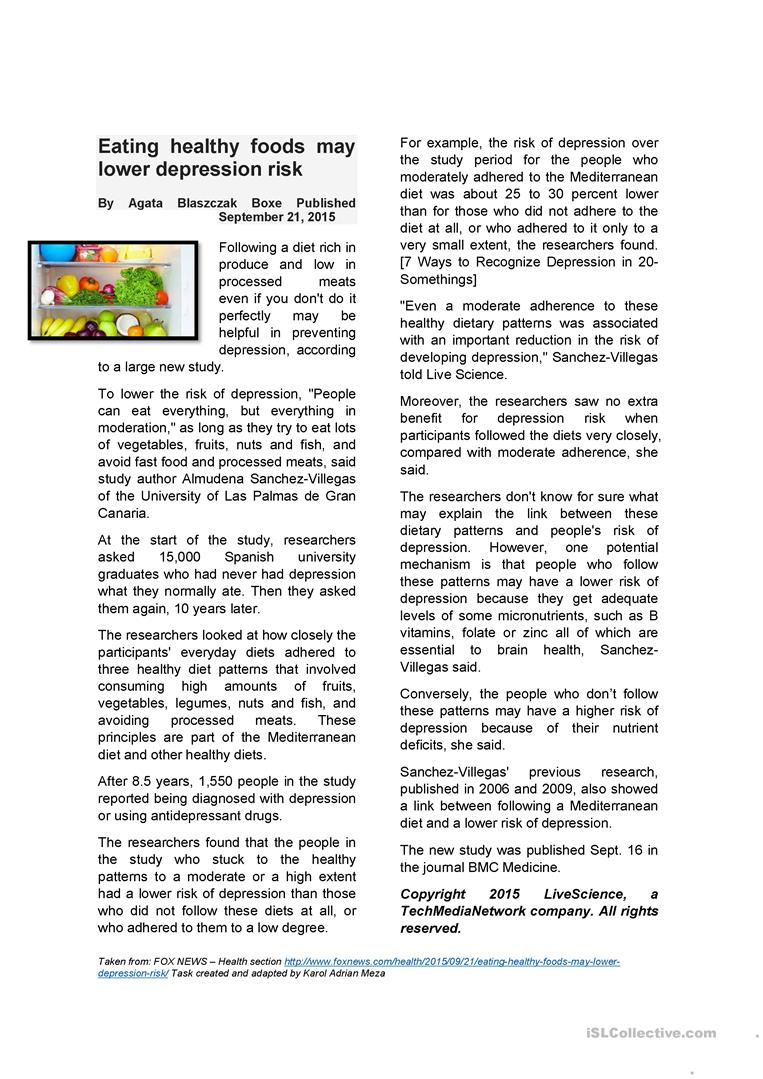 Trabajo práctico N°6Read the following text and answer the questions: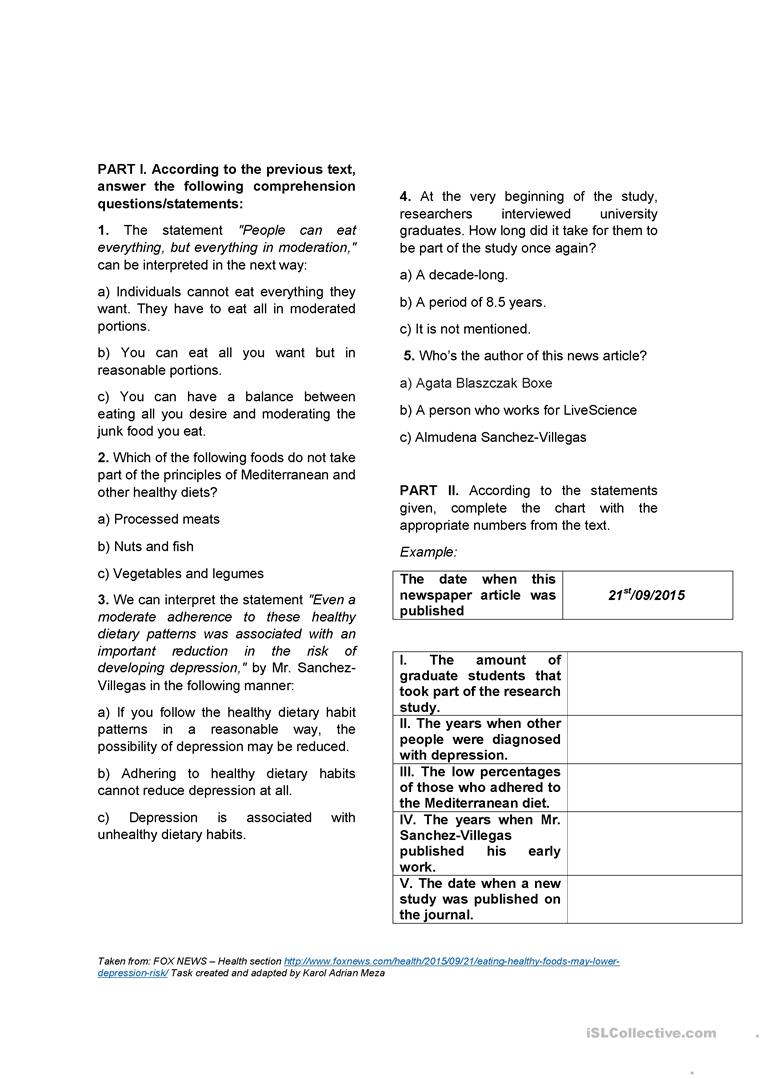 